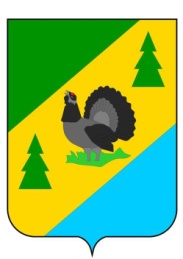 РОССИЙСКАЯ ФЕДЕРАЦИЯИРКУТСКАЯ ОБЛАСТЬАЛЗАМАЙСКОЕ МУНИЦИПАЛЬНОЕ ОБРАЗОВАНИЕАДМИНИСТРАЦИЯПОСТАНОВЛЕНИЕ № 75г. Алзамайот 26 июня 2020 г.     О внесении изменений в постановление администрации Алзамайского муниципального образования от 08.08.2019 года № 96 	В целях обеспечения охраны окружающей среды и здоровья человека на  территории Алзамайского муниципального образования, в соответствии с Федеральным законом  от 06.10.2003 г. № 131-ФЗ «Об общих принципах организации местного самоуправления в Российской федерации», Федеральным законом  от   24.06.1998 г. № 89-ФЗ «Об отходах производства и потребления», санитарными правилами и нормами СанПиН 42-128-4690-88 «Санитарные правила содержания территорий населенных мест», руководствуясь положениями постановления Правительства  РФ от 31.08.2018 г. № 1039 «Об утверждении Правил обустройства мест (площадок) накопления твердых коммунальных отходов и ведения их реестра», «Правилами благоустройства территории Алзамайского муниципального образования», утвержденными решением Думы Алзамайского муниципального образования  от 19.02.2020 г. № 150, статьей 47 Устава Алзамайского муниципального образования, администрация Алзамайского муниципального образованияПОСТАНОВЛЯЕТ:1. Внести изменения в постановление администрации Алзамайского муниципального образования от 08.08.2019 года № 96 «Об утверждении реестра и схем мест размещения контейнерных площадок для сбора и временного хранения твердых коммунальных отходов на территории Алзамайского муниципального образования»  изложив приложения № 1, № 2 в новой редакции.Настоящее постановление подлежит опубликованию в газете «Вестник Алзамайского муниципального образования» и размещению на официальном сайте Алзамайского муниципального образования.Глава Алзамайского муниципального образования                                                                                А.В. ЛебедевПриложение № 1к постановлению администрации Алзамайского муниципального образования от 26.06.2020 года № 75Реестр мест размещения контейнерных площадок для сбора и временного хранения твердых коммунальных отходов на территории Алзамайского муниципального образованияПримечание: В зонах индивидуальной жилой застройки производится  мешковой сбор. Начальник отдела по жилищным, архитектурно-строительным вопросам иоказанию услуг ЖКХ администрации Алзамайского муниципального образования                                                                                                                                             Л.П. Филатова                                                                                                                                    Приложение № 2к постановлению администрации Алзамайского муниципального образования от 26.06.2020 года № 75Схема размещения мест  (площадок) накопления твердых коммунальных отходов на территории Алзамайского муниципального образованияНачальник отдела по жилищным, архитектурно-строительным вопросам иоказанию услуг ЖКХ администрации Алзамайского муниципального образования                                                                                                                                     Л.П. ФилатоваРЕЕСТР
мест накопления твердых коммунальных отходов на территории Алзамайского муниципального образованияРЕЕСТР
мест накопления твердых коммунальных отходов на территории Алзамайского муниципального образованияРЕЕСТР
мест накопления твердых коммунальных отходов на территории Алзамайского муниципального образованияРЕЕСТР
мест накопления твердых коммунальных отходов на территории Алзамайского муниципального образованияРЕЕСТР
мест накопления твердых коммунальных отходов на территории Алзамайского муниципального образованияРЕЕСТР
мест накопления твердых коммунальных отходов на территории Алзамайского муниципального образованияРЕЕСТР
мест накопления твердых коммунальных отходов на территории Алзамайского муниципального образованияРЕЕСТР
мест накопления твердых коммунальных отходов на территории Алзамайского муниципального образованияРЕЕСТР
мест накопления твердых коммунальных отходов на территории Алзамайского муниципального образованияРЕЕСТР
мест накопления твердых коммунальных отходов на территории Алзамайского муниципального образованияРЕЕСТР
мест накопления твердых коммунальных отходов на территории Алзамайского муниципального образованияДанные о нахождении мест (площадок) накопления ТКОДанные о нахождении мест (площадок) накопления ТКОДанные о нахождении мест (площадок) накопления ТКОДанные о технических характеристиках мест (площадок) накопления ТКОДанные о технических характеристиках мест (площадок) накопления ТКОДанные о технических характеристиках мест (площадок) накопления ТКОДанные о технических характеристиках мест (площадок) накопления ТКОДанные о технических характеристиках мест (площадок) накопления ТКОДанные о собственниках мест (площадок) накопления
(для юр. лиц -  наименование и номер ИНН, фактический адрес, 
(для ИП – ФИО, ОГРН, адрес регистрации по месту  жительства,
для физ. лиц – ФИО, серия, номер и дата выдачи  паспорта, адрес регистрации по месту жительства, контактные данные)Данные об источниках образования ТКОДата и номер решения о включении (отказе) сведений о месте (площадке) накопления твердых коммунальных отходов в реестр№ п/пАдрес Географические координатыПокрытие (грунт, бетон, асфальт, иное)Площадь, м 2Количество контейнеров, с указанием объемаКоличество контейнеров, с указанием объемаКоличество контейнеров, с указанием объемаДанные о собственниках мест (площадок) накопления
(для юр. лиц -  наименование и номер ИНН, фактический адрес, 
(для ИП – ФИО, ОГРН, адрес регистрации по месту  жительства,
для физ. лиц – ФИО, серия, номер и дата выдачи  паспорта, адрес регистрации по месту жительства, контактные данные)Данные об источниках образования ТКОДата и номер решения о включении (отказе) сведений о месте (площадке) накопления твердых коммунальных отходов в реестр№ п/пАдрес Географические координатыПокрытие (грунт, бетон, асфальт, иное)Площадь, м 2Размещенные, шт.Планируемые к размещению, шт.Объем, м3Данные о собственниках мест (площадок) накопления
(для юр. лиц -  наименование и номер ИНН, фактический адрес, 
(для ИП – ФИО, ОГРН, адрес регистрации по месту  жительства,
для физ. лиц – ФИО, серия, номер и дата выдачи  паспорта, адрес регистрации по месту жительства, контактные данные)Данные об источниках образования ТКОДата и номер решения о включении (отказе) сведений о месте (площадке) накопления твердых коммунальных отходов в реестр1.Иркутская область, Нижнеудинский район, г. Алзамай,ул. Вокзальная55.55373198.667620бетон12050,75Алзамайское МОЖилые МКД по улице Вокзальная№ 4, № 6,№ 8, № 10Постановление от 08.08.2019 г. № 962.Иркутская область, Нижнеудинский район, г. Алзамай, ул. Первомайская 55.55687498.666700бетон12350,75Алзамайское МОЖилой МКД по ул. Первомайская № 51Постановление от 08.08.2019 г. № 963.Иркутская область, Нижнеудинский район, г. Алзамай  ул. Первомайская 55.55760598.665461бетон12250,75Алзамайское МОЖилой МКД по ул. Первомайская № 62Постановление от 08.08.2019 г. № 964.Иркутская область, Нижнеудинский район, г. Алзамай, ул. Первомайская 55.55619498.664871бетон12150,75Алзамайское МОЖилые МКД по улице Первомайская № 80,82Постановление от 08.08.2019 г. № 965.Иркутская область, Нижнеудинский район, г. Алзамай, ул. Некрасова 55.56881698.683610бетон12650,75Алзамайское МОЖилые МКД по улицеНекрасова№ 3,4Постановление от 08.08.2019 г. № 966.Иркутская область, Нижнеудинский район, г. Алзамай, ул. Блинова 55.55938898.649659бетон12150,75Алзамайское МОЖилой МКД по ул. Блинова№ 12Постановление от 08.08.2019 г. № 967.Иркутская область, Нижнеудинский район, г. Алзамай, ул. Парковая (Городской парк)55.56337998.656989бетон12150,75Алзамайское МОПомещение Муниципального  Казенного УчрежденияПостановление от 08.08.2019 г. № 968.Иркутская область, Нижнеудинский район, г. Алзамай, ул. Первомайская (Кладбище)55.53846298.651733бетон12250,75Алзамайское МОКладбище на территории Алзамайского муниципального образованияПостановление от 08.08.2019 г. № 969.Иркутская область, Нижнеудинский район, г. Алзамай, ул. Первомайская (Кладбище)55.53573698.651991бетон12250,75Алзамайское МОКладбище на территории Алзамайского муниципального образованияПостановление от 08.08.2019 г. № 9610.Иркутская область, Нижнеудинский район, г. Алзамай, ул. Первомайская (Кладбище)55.53279198.651090бетон12250,75Алзамайское МОКладбище на территории Алзамайского муниципального образованияПостановление от 08.08.2019 г. № 9611.Иркутская область, Нижнеудинский район, г. Алзамай, ул. Первомайская, 9055.55317998.664802асфальтобетонное4100,75Тайшетская дистанция гражданских сооружений - структурное подразделение - Восточно-Сибирской дирекции по эксплуатации зданий и сооружений-структурного подразделения Восточно-Сибирской железной дороги - филиал Открытого акционерного общества «Российские железные дороги» (НГЧ-1)Мусор от офисных и бытовых помещений организаций несортированный (исключая крупногабаритный)Постановление от 20.04.2020 г. № 4712.Иркутская область, Нижнеудинский район, г. Алзамай, ул. Вокзальная, 255.55164298.666290бетонное10,6300,75Восточно-Сибирская дирекция пассажирских обустройств-структурное подразделение Центральной дирекции пассажирских обустройств - филиал ОАО «РЖД»Железнодорожный вокзал ст. АлзамайПостановление от 26.06.2020 г. № 75 № п/пАдрес кадастровый номер земельного участка (квартала), площадь земельного участка  Схема размещения мест (площадок) накопления ТКО, М 1:2000Схема размещения мест (площадок) накопления ТКО, М 1:2000Иркутская область, Нижнеудинский район, г. Алзамай,ул. Вокзальная, кадастровый номер земельного участка (квартала) – 38:37:010115, площадь земельного участка - 12 кв. мГеографические координаты:X 55.553731Y 98.667620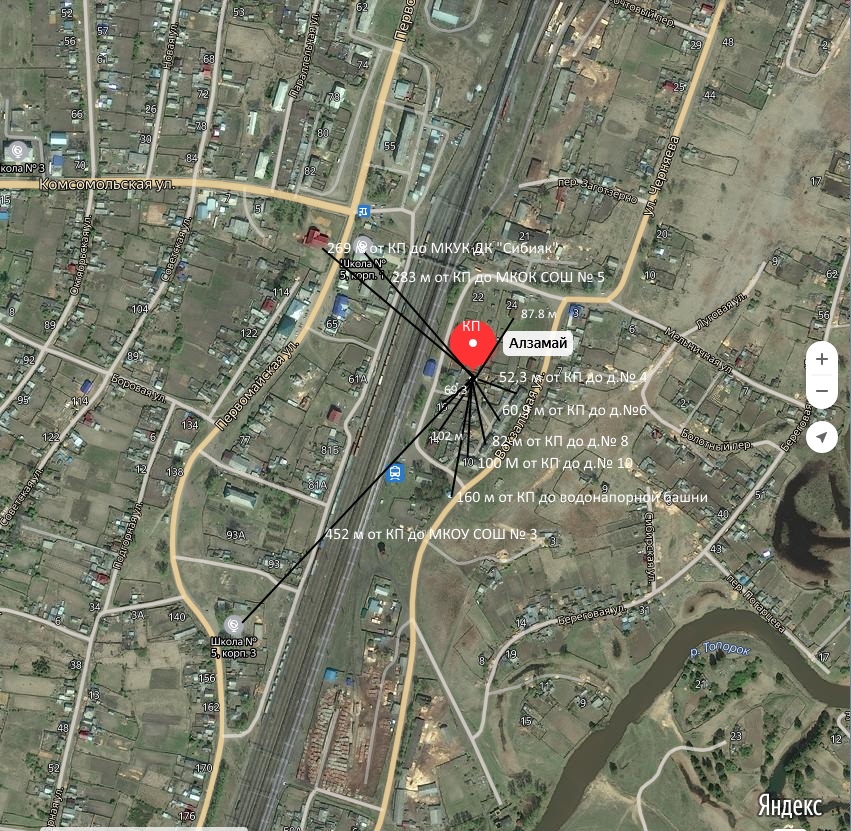 Пояснительная  записка Площадка накопления ТКО по улице Вокзальная в г. Алзамай Нижнеудинского района Иркутской областиПланируемая площадка по улице Вокзальная в г. Алзамай (источники образования ТКО - ул. Вокзальная: жилые многоквартирные дома № 4,6,8,10)Контейнерная площадка составит 12 кв. м, в настоящее время  контейнера на площадке отсутствуют, так как жители расположили контейнерные площадки вблизи домов, а также: - удалена от близлежащего жилого дома на расстоянии 52,3 метра;- соответствует требованиям СанПин 2.1.2.2645-10;- будет оборудована бетонным покрытием, установлено ограждение профлистом с трех сторон, ограничена бордюром и зелеными насаждениями по периметру;- количество планируемых для установки контейнеров - 5 штук; - подъездные пути для автотранспорта имеются;- расположена вне охранных зон объектов водоснабжения (водонапорной башни), расстояние до ближайшей водонапорной башни 160 метров.В г. Алзамай имеется МКУК ДК «Сибиряк», расстояние от КП до Дома Культуры составляет 269 метров. Детские, спортивные площадки вблизи КП отсутствуют. Расстояния от школ до КП составляют 283 метра и  452 метра.Пояснительная  записка Площадка накопления ТКО по улице Вокзальная в г. Алзамай Нижнеудинского района Иркутской областиПланируемая площадка по улице Вокзальная в г. Алзамай (источники образования ТКО - ул. Вокзальная: жилые многоквартирные дома № 4,6,8,10)Контейнерная площадка составит 12 кв. м, в настоящее время  контейнера на площадке отсутствуют, так как жители расположили контейнерные площадки вблизи домов, а также: - удалена от близлежащего жилого дома на расстоянии 52,3 метра;- соответствует требованиям СанПин 2.1.2.2645-10;- будет оборудована бетонным покрытием, установлено ограждение профлистом с трех сторон, ограничена бордюром и зелеными насаждениями по периметру;- количество планируемых для установки контейнеров - 5 штук; - подъездные пути для автотранспорта имеются;- расположена вне охранных зон объектов водоснабжения (водонапорной башни), расстояние до ближайшей водонапорной башни 160 метров.В г. Алзамай имеется МКУК ДК «Сибиряк», расстояние от КП до Дома Культуры составляет 269 метров. Детские, спортивные площадки вблизи КП отсутствуют. Расстояния от школ до КП составляют 283 метра и  452 метра.Иркутская область, Нижнеудинский район, г. Алзамай,  ул. Первомайская,кадастровый номер земельного участка (квартала) – 38:37:010108, площадь земельного участка - 12 кв. мГеографические координаты:X 55.556874Y 98.666700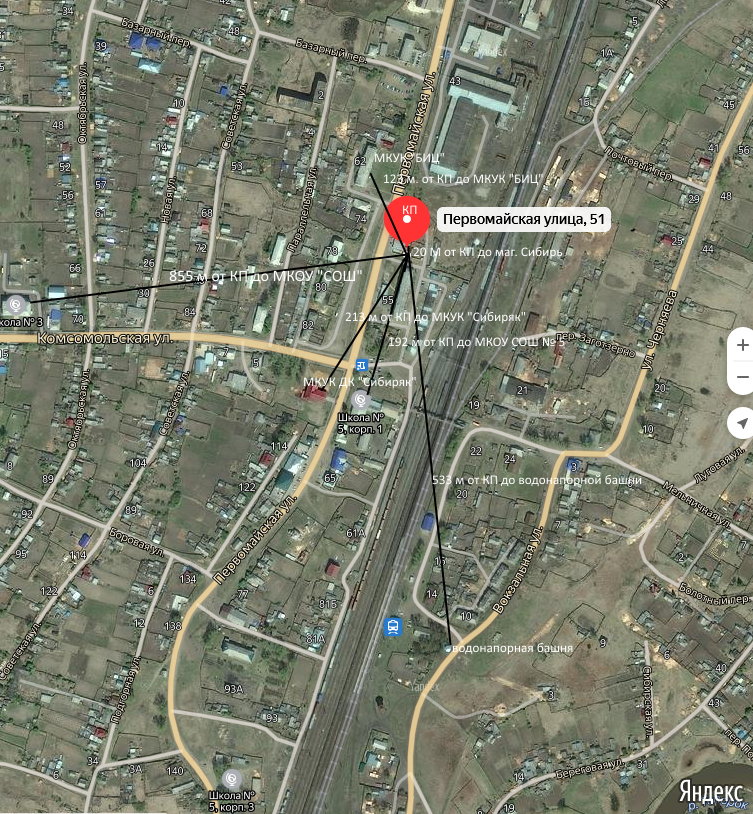 Пояснительная  записка Площадка накопления ТКО по улице Первомайская  в г. Алзамай Нижнеудинского района Иркутской областиПланируемая площадка по улице Первомайская в г. Алзамай (источники образования ТКО - жилой многоквартирный дом № 51 по ул. Первомайская)  Контейнерная площадка 12 кв. м, в настоящее время количество контейнеров на площадке 3 шт., каждый объемом 0,75 м 3, также:- удалена от близлежащего жилого дома на расстоянии 25,3 метра;- соответствует требованиям СанПин 2.1.2.2645-10;- будет оборудована бетонным покрытием, установлено ограждение профлистом с трех сторон, ограничена бордюром и зелеными насаждениями по периметру;- количество планируемых для установки контейнеров - 5 штук;- подъездные пути для автотранспорта имеются;- расположена вне охранных зон объектов водоснабжения (водонапорной башни), расстояние до ближайшей водонапорной башни 533 метров.В г. Алзамай имеется МКУК ДК «Сибиряк», расстояние от КП до Дома Культуры составляет 213 метров. Детские площадки вблизи КП отсутствуют. Расстояния от школ до КП составляют 192 метра и 855 метров.Расстояние от магазина до КП составляет 20 метров.Пояснительная  записка Площадка накопления ТКО по улице Первомайская  в г. Алзамай Нижнеудинского района Иркутской областиПланируемая площадка по улице Первомайская в г. Алзамай (источники образования ТКО - жилой многоквартирный дом № 51 по ул. Первомайская)  Контейнерная площадка 12 кв. м, в настоящее время количество контейнеров на площадке 3 шт., каждый объемом 0,75 м 3, также:- удалена от близлежащего жилого дома на расстоянии 25,3 метра;- соответствует требованиям СанПин 2.1.2.2645-10;- будет оборудована бетонным покрытием, установлено ограждение профлистом с трех сторон, ограничена бордюром и зелеными насаждениями по периметру;- количество планируемых для установки контейнеров - 5 штук;- подъездные пути для автотранспорта имеются;- расположена вне охранных зон объектов водоснабжения (водонапорной башни), расстояние до ближайшей водонапорной башни 533 метров.В г. Алзамай имеется МКУК ДК «Сибиряк», расстояние от КП до Дома Культуры составляет 213 метров. Детские площадки вблизи КП отсутствуют. Расстояния от школ до КП составляют 192 метра и 855 метров.Расстояние от магазина до КП составляет 20 метров.Иркутская область, Нижнеудинский район, г. Алзамай,  ул. Первомайская,кадастровый номер земельного участка (квартала) – 38:37:010108, площадь земельного участка - 12 кв. мГеографические координаты:X 55.557605Y 98.665461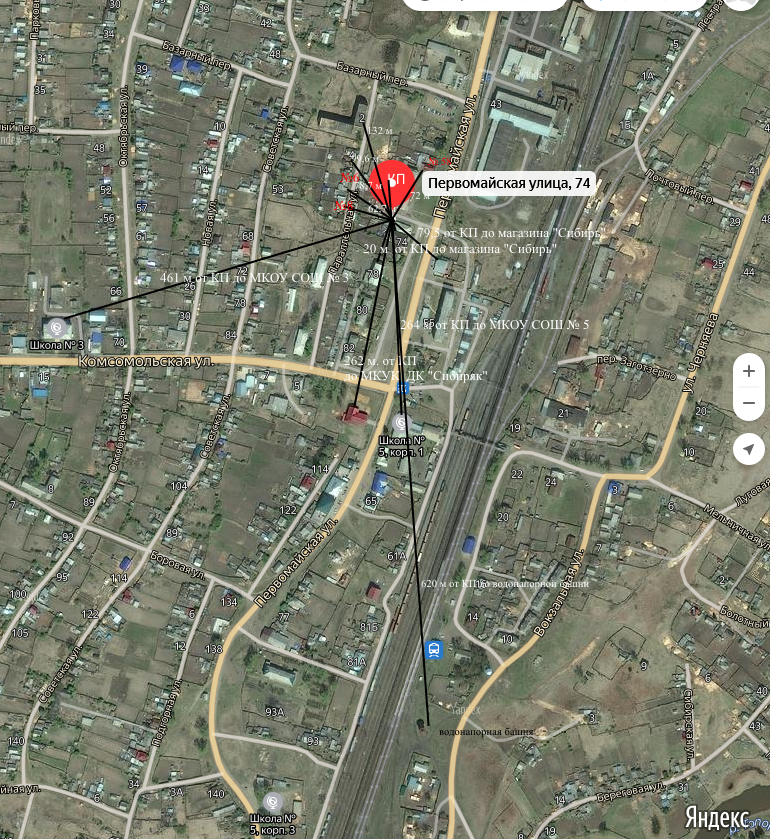 Пояснительная  записка Площадка накопления ТКО по улице Первомайская в г. Алзамай Нижнеудинского района Иркутской областиПланируемая площадка по улице Первомайская в г. Алзамай (источники образования ТКО - ул. Первомайская: жилой многоквартирный дом № 62). Контейнерная площадка 12 кв. м, в настоящее время количество контейнеров на площадке 2 шт., каждый объемом 0,75 м 3., также:-  удалена от близлежащего жилого дома на расстоянии 20 метров;-  соответствует требованиям СанПин 2.1.2.2645-10;- будет оборудована бетонным покрытием, установлено ограждение профлистом с трех сторон, ограничена бордюром и зелеными насаждениями по периметру;- количество планируемых для установки контейнеров - 5 шт.; - подъездные пути для автотранспорта имеются;- расположена вне охранных зон объектов водоснабжения (водонапорной башни), расстояние до ближайшей водонапорной башни 620 метров.В г. Алзамай имеется МКУК ДК «Сибиряк», расстояние от КП до Дома Культуры составляет 262 метра. Детские площадки вблизи КП отсутствуют. Расстояния от школ до КП составляют 264 метра и  461 метр.Пояснительная  записка Площадка накопления ТКО по улице Первомайская в г. Алзамай Нижнеудинского района Иркутской областиПланируемая площадка по улице Первомайская в г. Алзамай (источники образования ТКО - ул. Первомайская: жилой многоквартирный дом № 62). Контейнерная площадка 12 кв. м, в настоящее время количество контейнеров на площадке 2 шт., каждый объемом 0,75 м 3., также:-  удалена от близлежащего жилого дома на расстоянии 20 метров;-  соответствует требованиям СанПин 2.1.2.2645-10;- будет оборудована бетонным покрытием, установлено ограждение профлистом с трех сторон, ограничена бордюром и зелеными насаждениями по периметру;- количество планируемых для установки контейнеров - 5 шт.; - подъездные пути для автотранспорта имеются;- расположена вне охранных зон объектов водоснабжения (водонапорной башни), расстояние до ближайшей водонапорной башни 620 метров.В г. Алзамай имеется МКУК ДК «Сибиряк», расстояние от КП до Дома Культуры составляет 262 метра. Детские площадки вблизи КП отсутствуют. Расстояния от школ до КП составляют 264 метра и  461 метр.Иркутская область, Нижнеудинский район, г. Алзамай,  ул. Первомайская,кадастровый номер земельного участка (квартала) – 38:37:010108, площадь земельного участка - 12 кв. мГеографические координаты:X 55.556194Y 98.664871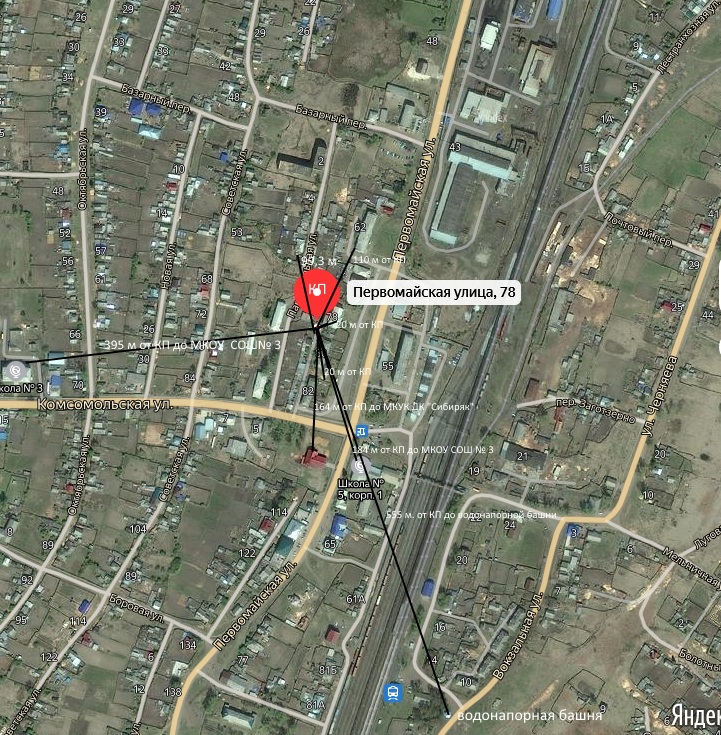 Пояснительная  записка Площадка накопления ТКО по улице Первомайская в г. Алзамай Нижнеудинского района Иркутской областиПланируемая площадка по улице Первомайская в г. Алзамай (источники образования ТКО - ул. Первомайская: жилые многоквартирные дома № 80, № 82). Контейнерная площадка 12 кв. м, в настоящее время количество контейнеров на площадке 1 шт., каждый объемом 0,75 м 3, также:- удалена от близлежащего жилого дома на расстоянии 20 метров;- соответствует требованиям СанПин 2.1.2.2645-10;- будет оборудована бетонным покрытием, установлено ограждение профлистом с трех сторон, ограничена бордюром и зелеными насаждениями по периметру;- количество планируемых для установки контейнеров - 5 штук; - подъездные пути для автотранспорта имеются;- расположена вне охранных зон объектов водоснабжения (водонапорной башни), расстояние до ближайшей водонапорной башни 555 метров.В г. Алзамай имеется МКУК ДК «Сибиряк», расстояние от КП до Дома Культуры составляет 164 метра. Детские площадки вблизи КП отсутствуют. Расстояния от школ до КП составляют 184 метра и  395 метров.Пояснительная  записка Площадка накопления ТКО по улице Первомайская в г. Алзамай Нижнеудинского района Иркутской областиПланируемая площадка по улице Первомайская в г. Алзамай (источники образования ТКО - ул. Первомайская: жилые многоквартирные дома № 80, № 82). Контейнерная площадка 12 кв. м, в настоящее время количество контейнеров на площадке 1 шт., каждый объемом 0,75 м 3, также:- удалена от близлежащего жилого дома на расстоянии 20 метров;- соответствует требованиям СанПин 2.1.2.2645-10;- будет оборудована бетонным покрытием, установлено ограждение профлистом с трех сторон, ограничена бордюром и зелеными насаждениями по периметру;- количество планируемых для установки контейнеров - 5 штук; - подъездные пути для автотранспорта имеются;- расположена вне охранных зон объектов водоснабжения (водонапорной башни), расстояние до ближайшей водонапорной башни 555 метров.В г. Алзамай имеется МКУК ДК «Сибиряк», расстояние от КП до Дома Культуры составляет 164 метра. Детские площадки вблизи КП отсутствуют. Расстояния от школ до КП составляют 184 метра и  395 метров.Иркутская область, Нижнеудинский район, г. Алзамай,  ул. Некрасова,кадастровый номер земельного участка (квартала) – 38:37:010110, площадь земельного участка - 12 кв. мГеографические координаты:X 55.568816Y 98.683610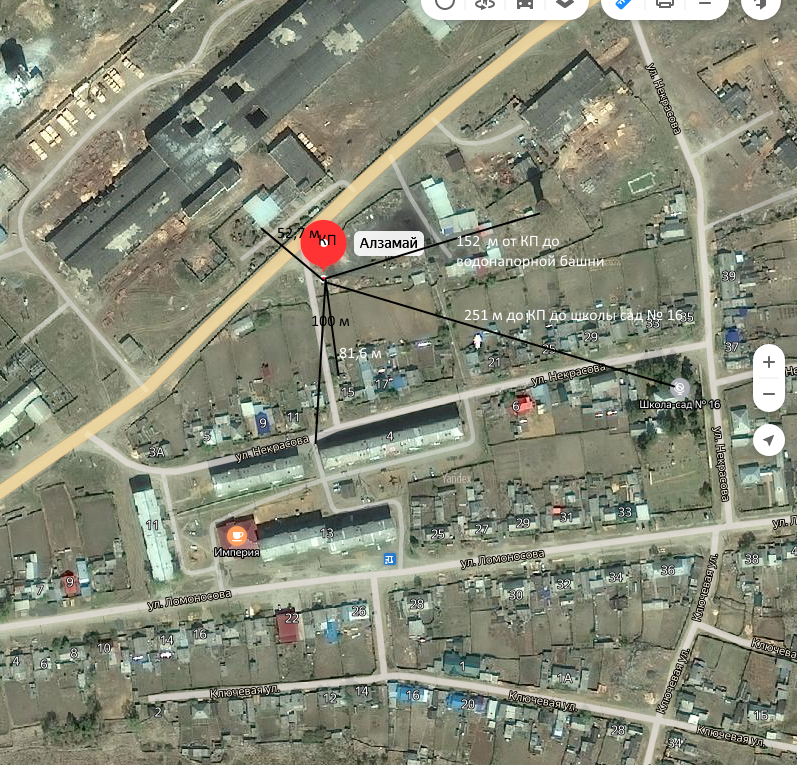 Пояснительная  записка Площадка накопления ТКО по улице Некрасова в г. Алзамай Нижнеудинского района Иркутской областиПланируемая площадка по улице Некрасова в г. Алзамай (источники образования ТКО – дома № 3,4, ул. Некрасова)Контейнерная площадка 12 кв. м, в настоящее время количество контейнеров на площадке 6 шт., каждый объемом 0,75 м 3), также:- удалена от близлежащего жилого дома на расстоянии 81 метр;- соответствует требованиям СанПин 2.1.2.2645-10;- будет оборудована бетонным покрытием, установлено ограждение профлистом с трех сторон, ограничена бордюром и зелеными насаждениями по периметру;- количество планируемых для установки контейнеров - 5 штук; - подъездные пути для автотранспорта имеются;- расположена вне охранных зон объектов водоснабжения (водонапорной башни), расстояние до ближайшей водонапорной башни 152 метров.Детские площадки вблизи КП отсутствуют. Расстояние от школы до КП составляет 251 метр.Пояснительная  записка Площадка накопления ТКО по улице Некрасова в г. Алзамай Нижнеудинского района Иркутской областиПланируемая площадка по улице Некрасова в г. Алзамай (источники образования ТКО – дома № 3,4, ул. Некрасова)Контейнерная площадка 12 кв. м, в настоящее время количество контейнеров на площадке 6 шт., каждый объемом 0,75 м 3), также:- удалена от близлежащего жилого дома на расстоянии 81 метр;- соответствует требованиям СанПин 2.1.2.2645-10;- будет оборудована бетонным покрытием, установлено ограждение профлистом с трех сторон, ограничена бордюром и зелеными насаждениями по периметру;- количество планируемых для установки контейнеров - 5 штук; - подъездные пути для автотранспорта имеются;- расположена вне охранных зон объектов водоснабжения (водонапорной башни), расстояние до ближайшей водонапорной башни 152 метров.Детские площадки вблизи КП отсутствуют. Расстояние от школы до КП составляет 251 метр.Иркутская область, Нижнеудинский район, г. Алзамай,  ул. Блинова,кадастровый номер земельного участка (квартала) – 38:37:010111, площадь земельного участка - 12 кв. мГеографические координаты:X 55.559388Y 98.649659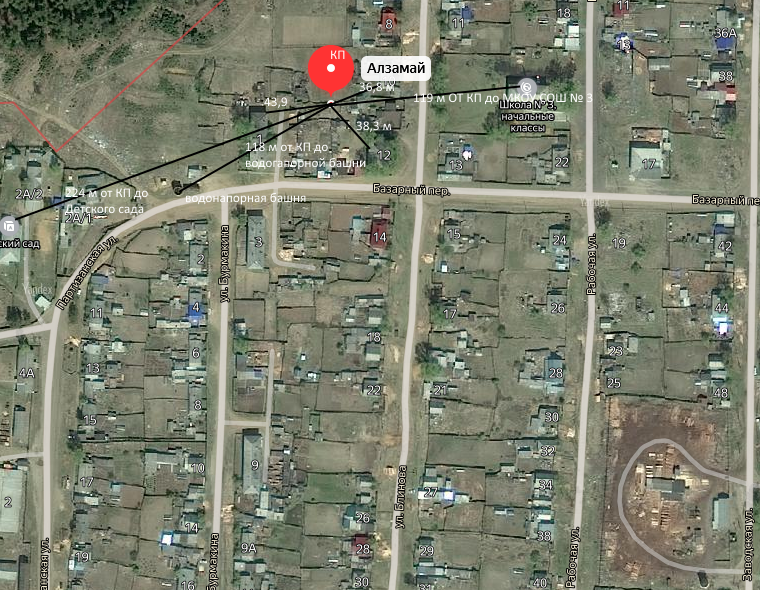 Пояснительная  записка Площадка накопления ТКО по улице Блинова в г. Алзамай Нижнеудинского района Иркутской областиПланируемая площадка по улице Блинова в г. Алзамай (источники образования ТКО - жилой многоквартирный дом № 12  по ул. Блинова). Контейнерная площадка 12 кв. м, в настоящее время количество контейнеров на площадке 1 шт., каждый  объемом 0,75 м 3, также:- удалена от близлежащего жилого дома на расстоянии 52,2 метра;- соответствует требованиям СанПин 2.1.2.2645-10,- будет оборудована бетонным покрытием, установлено  ограждение профлистом с трех сторон, ограничена бордюром и зелеными насаждениями по периметру;- количество планируемых для установки контейнеров - 5 штук; - подъездные пути для автотранспорта имеются;- расположена вне охранных зон объектов водоснабжения (водонапорной башни), расстояние до ближайшей водонапорной башни 118 метров.В г. Алзамай имеется МКУК ДК «Сибиряк», расстояние от КП до Дома Культуры составляет 269 метров. Детские площадки вблизи КП отсутствуют. Расстояния от школ до КП составляют 224 метра и 119 метров.Пояснительная  записка Площадка накопления ТКО по улице Блинова в г. Алзамай Нижнеудинского района Иркутской областиПланируемая площадка по улице Блинова в г. Алзамай (источники образования ТКО - жилой многоквартирный дом № 12  по ул. Блинова). Контейнерная площадка 12 кв. м, в настоящее время количество контейнеров на площадке 1 шт., каждый  объемом 0,75 м 3, также:- удалена от близлежащего жилого дома на расстоянии 52,2 метра;- соответствует требованиям СанПин 2.1.2.2645-10,- будет оборудована бетонным покрытием, установлено  ограждение профлистом с трех сторон, ограничена бордюром и зелеными насаждениями по периметру;- количество планируемых для установки контейнеров - 5 штук; - подъездные пути для автотранспорта имеются;- расположена вне охранных зон объектов водоснабжения (водонапорной башни), расстояние до ближайшей водонапорной башни 118 метров.В г. Алзамай имеется МКУК ДК «Сибиряк», расстояние от КП до Дома Культуры составляет 269 метров. Детские площадки вблизи КП отсутствуют. Расстояния от школ до КП составляют 224 метра и 119 метров.Иркутская область, Нижнеудинский район, г. Алзамай,  ул. Парковая (Городской парк), кадастровый номер земельного участка (квартала) – 38:37:010107, площадь земельного участка - 12 кв. мГеографические координаты:X 55.563379Y 98.656989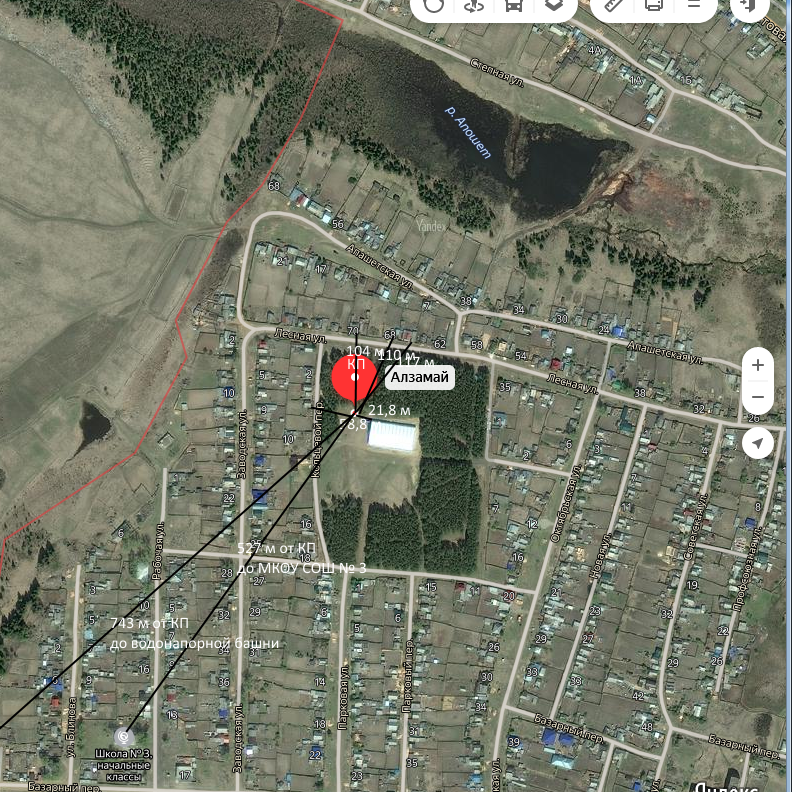 Пояснительная  записка Площадка накопления ТКО по улице Парковая  в г. Алзамай Нижнеудинского района Иркутской областиПланируемая площадка по улице Парковая  в г. Алзамай (источники образования ТКО - ул. Парковая 1: Хоккейный корт)Контейнерная площадка 12 кв. м, в настоящее время количество контейнеров на площадке 1 шт., объемом  0,75 м 3, также:- удалена от близлежащего жилого дома на расстоянии 58,8 метров;- соответствует требованиям СанПин 2.1.2.2645-10;- будет оборудована бетонным покрытием, установлено ограждение профлистом с трех сторон, ограничена бордюром и зелеными насаждениями по периметру;- количество планируемых для установки контейнеров - 5 штук; - подъездные пути для автотранспорта имеются;- расположена вне охранных зон объектов водоснабжения (водонапорной башни), расстояние до ближайшей водонапорной башни 743 метров. Детские площадки  вблизи КП отсутствуют. Расстояние от школы до КП составляет 527 метров.Пояснительная  записка Площадка накопления ТКО по улице Парковая  в г. Алзамай Нижнеудинского района Иркутской областиПланируемая площадка по улице Парковая  в г. Алзамай (источники образования ТКО - ул. Парковая 1: Хоккейный корт)Контейнерная площадка 12 кв. м, в настоящее время количество контейнеров на площадке 1 шт., объемом  0,75 м 3, также:- удалена от близлежащего жилого дома на расстоянии 58,8 метров;- соответствует требованиям СанПин 2.1.2.2645-10;- будет оборудована бетонным покрытием, установлено ограждение профлистом с трех сторон, ограничена бордюром и зелеными насаждениями по периметру;- количество планируемых для установки контейнеров - 5 штук; - подъездные пути для автотранспорта имеются;- расположена вне охранных зон объектов водоснабжения (водонапорной башни), расстояние до ближайшей водонапорной башни 743 метров. Детские площадки  вблизи КП отсутствуют. Расстояние от школы до КП составляет 527 метров.Иркутская область, Нижнеудинский район, г. Алзамай, ул. Первомайская (Кладбище),кадастровый номер земельного участка (квартала) – 38:37:010117, площадь земельного участка - 12 кв. мГеографические координаты:X 55.538462Y 98.651733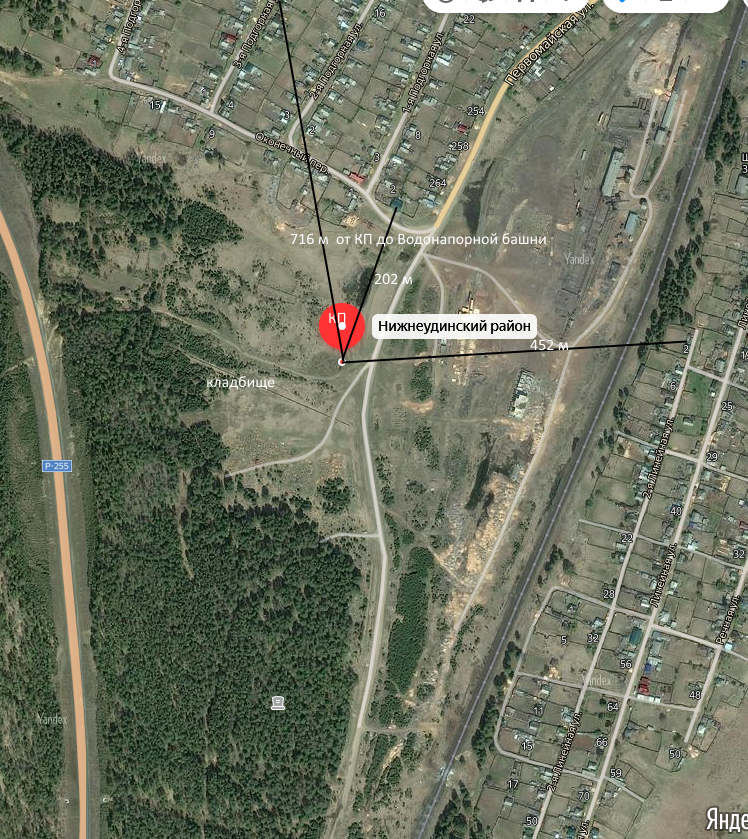 Пояснительная  записка Площадка накопления ТКО по улице Первомайская в г. Алзамай Нижнеудинского района Иркутской области.Контейнерная площадка 12 кв. м, в настоящее время количество контейнеров на площадке 2 шт., имеет бетонное ограждение с трех сторон, каждая объемом 0,75 м 3.Источники образования ТКО - ул. Первомайская:  кладбище на территории Алзамайского муниципального образования, также:- удалена от близлежащего жилого дома на расстоянии 202 метров;- соответствует требованиям СанПин 2.1.2.2645-10;- оборудована бетонным покрытием, ограничена бордюром и зелеными насаждениями по периметру;- количество планируемых для установки контейнеров - 5 штук; - подъездные пути для автотранспорта имеются;- расположена вне охранных зон объектов водоснабжения (водонапорной башни), расстояние до ближайшей водонапорной башни 716 метров.Детские площадки отсутствуют, общеобразовательные учреждения в районе отсутствуют.Пояснительная  записка Площадка накопления ТКО по улице Первомайская в г. Алзамай Нижнеудинского района Иркутской области.Контейнерная площадка 12 кв. м, в настоящее время количество контейнеров на площадке 2 шт., имеет бетонное ограждение с трех сторон, каждая объемом 0,75 м 3.Источники образования ТКО - ул. Первомайская:  кладбище на территории Алзамайского муниципального образования, также:- удалена от близлежащего жилого дома на расстоянии 202 метров;- соответствует требованиям СанПин 2.1.2.2645-10;- оборудована бетонным покрытием, ограничена бордюром и зелеными насаждениями по периметру;- количество планируемых для установки контейнеров - 5 штук; - подъездные пути для автотранспорта имеются;- расположена вне охранных зон объектов водоснабжения (водонапорной башни), расстояние до ближайшей водонапорной башни 716 метров.Детские площадки отсутствуют, общеобразовательные учреждения в районе отсутствуют.9.Иркутская область, Нижнеудинский район, г. Алзамай,  ул. Первомайская(Кладбище),кадастровый номер земельного участка (квартала) – 38:37:010117, площадь земельного участка - 12 кв. мГеографические координаты:X 55.535736Y 98.651991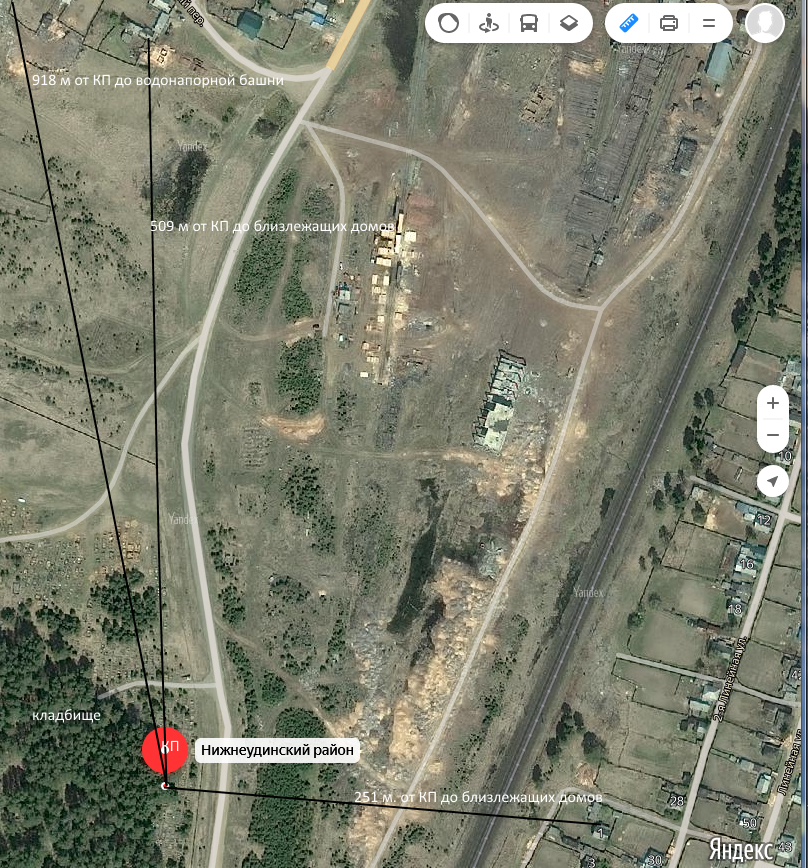 Пояснительная  записка Площадка накопления ТКО по улице Первомайская в г. Алзамай Нижнеудинского района Иркутской областиКонтейнерная площадка 12 кв. м, в настоящее время количество контейнеров на площадке 2 шт., имеет бетонное ограждение с трех сторон, объемом  каждого 0,75 м 3.Источники образования ТКО - ул. Первомайская:  кладбище на территории Алзамайского муниципального образования, также:- удалена от близлежащего жилого дома на расстоянии 251 метров;- соответствует требованиям СанПин 2.1.2.2645-10;- оборудована бетонным покрытием, ограничена бордюром и зелеными насаждениями по периметру;- количество планируемых для установки контейнеров - 5 штук; - подъездные пути для автотранспорта имеются;- расположена вне охранных зон объектов водоснабжения (водонапорной башни), расстояние до ближайшей водонапорной башни 918 метров.Детские площадки отсутствуют, общеобразовательные учреждения в районе отсутствуют.Пояснительная  записка Площадка накопления ТКО по улице Первомайская в г. Алзамай Нижнеудинского района Иркутской областиКонтейнерная площадка 12 кв. м, в настоящее время количество контейнеров на площадке 2 шт., имеет бетонное ограждение с трех сторон, объемом  каждого 0,75 м 3.Источники образования ТКО - ул. Первомайская:  кладбище на территории Алзамайского муниципального образования, также:- удалена от близлежащего жилого дома на расстоянии 251 метров;- соответствует требованиям СанПин 2.1.2.2645-10;- оборудована бетонным покрытием, ограничена бордюром и зелеными насаждениями по периметру;- количество планируемых для установки контейнеров - 5 штук; - подъездные пути для автотранспорта имеются;- расположена вне охранных зон объектов водоснабжения (водонапорной башни), расстояние до ближайшей водонапорной башни 918 метров.Детские площадки отсутствуют, общеобразовательные учреждения в районе отсутствуют.10.Иркутская область, Нижнеудинский район, г. Алзамай,  ул. Первомайская  (Кладбище),кадастровый номер земельного участка (квартала) – 38:37:010117, площадь земельного участка - 12 кв. мГеографические координаты:X 55.532791Y 98.651090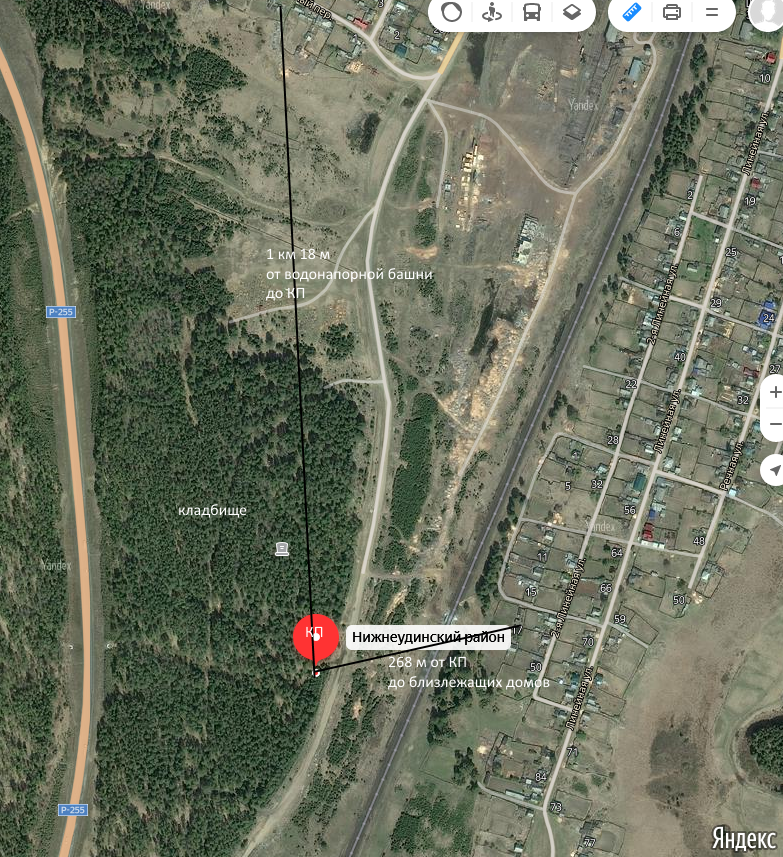 Пояснительная  записка Площадка накопления ТКО по улице Первомайская в г. Алзамай Нижнеудинского района Иркутской областиКонтейнерная площадка 12 кв. м, в настоящее время количество контейнеров на площадке 2 шт., имеет бетонное ограждение с трех сторон, объемом  каждого 0,75 м 3.Источники образования ТКО - ул. Первомайская:  кладбище на территории Алзамайского муниципального образования, также:- удалена от близлежащего жилого дома на расстоянии 268 метров;- соответствует требованиям СанПин 2.1.2.2645-10;- оборудована бетонным покрытием, ограничена бордюром и зелеными насаждениями по периметру;- количество планируемых для установки контейнеров - 5 штук; - подъездные пути для автотранспорта имеются;- расположена вне охранных зон объектов водоснабжения (водонапорной башни), расстояние до ближайшей водонапорной башни 1018 метров.Детские площадки отсутствуют, общеобразовательные учреждения вблизи КП отсутствуют.Пояснительная  записка Площадка накопления ТКО по улице Первомайская в г. Алзамай Нижнеудинского района Иркутской областиКонтейнерная площадка 12 кв. м, в настоящее время количество контейнеров на площадке 2 шт., имеет бетонное ограждение с трех сторон, объемом  каждого 0,75 м 3.Источники образования ТКО - ул. Первомайская:  кладбище на территории Алзамайского муниципального образования, также:- удалена от близлежащего жилого дома на расстоянии 268 метров;- соответствует требованиям СанПин 2.1.2.2645-10;- оборудована бетонным покрытием, ограничена бордюром и зелеными насаждениями по периметру;- количество планируемых для установки контейнеров - 5 штук; - подъездные пути для автотранспорта имеются;- расположена вне охранных зон объектов водоснабжения (водонапорной башни), расстояние до ближайшей водонапорной башни 1018 метров.Детские площадки отсутствуют, общеобразовательные учреждения вблизи КП отсутствуют.11.Иркутская область, Нижнеудинский район, г. Алзамай,  ул. Первомайская, 90, кадастровый номер земельного участка (квартала) – 38:37:010114, площадь земельного участка - 4 кв. мГеографические координаты:X 55.553179Y 98.664802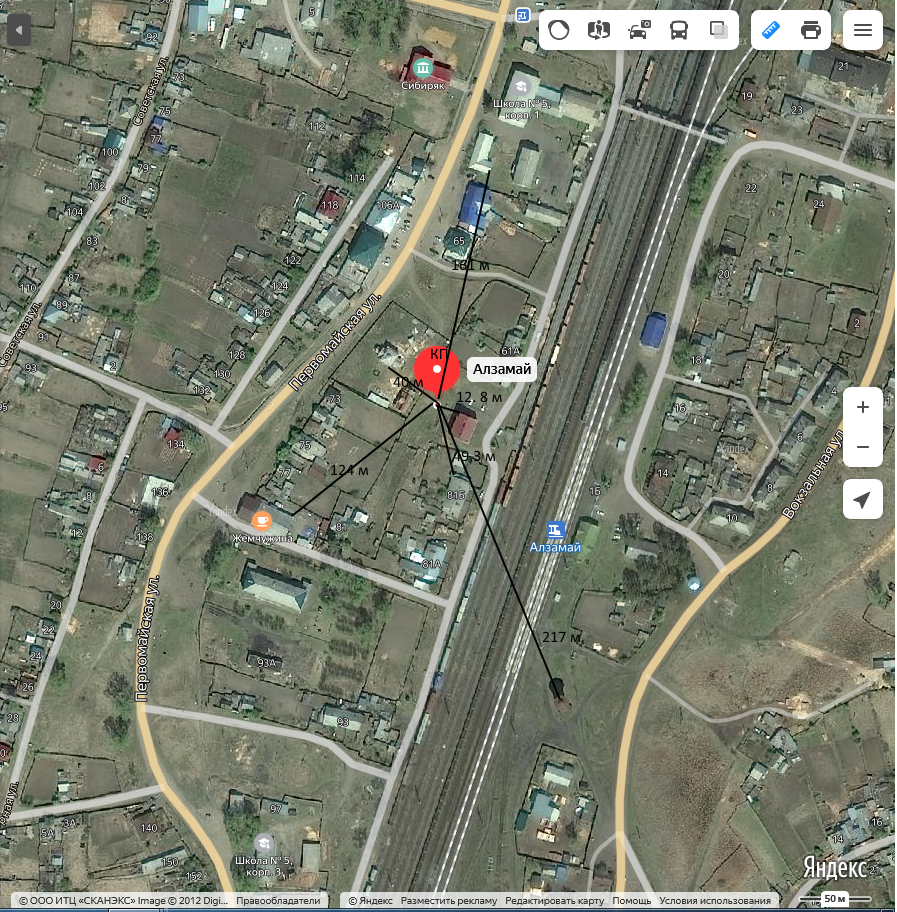 Пояснительная  записка Площадка накопления ТКО по улице Первомайская, 90 в г. Алзамай Нижнеудинского района Иркутской областиСуществующая  площадка по улице Первомайская, 90 в г. Алзамай (источники  образования ТКО -  НГЧ-1, мусор от офисных и бытовых помещений организаций несортированный (исключая крупногабаритный))Контейнерная площадка составляет 4 кв. м, в настоящее время  на площадке имеется 1 контейнер, объемом 0,75 куб. м, наличие металлического ограждения с трех сторон, а также площадка: - удалена от близлежащего жилого дома на расстоянии 49,3 метра;- соответствует требованиям СанПин 2.1.2.2645-10;- оборудована асфальтобетонным покрытием, установлено ограждение профлистом с трех сторон, ограничена бордюром и зелеными насаждениями по периметру;- количество контейнеров - 1 штука; - подъездные пути для автотранспорта имеются;- расположена вне охранных зон объектов водоснабжения (водонапорной башни), расстояние до ближайшей водонапорной башни 217 метров.В г. Алзамай имеется МКУ СОШ № 5, расстояние от КП до школы составляет 164 метра. Детские, спортивные площадки вблизи КП отсутствуют. 12.Иркутская область, Нижнеудинский район, г. Алзамай,ул. Вокзальная, 2 кадастровый номер земельного участка (квартала) – 38:37:010115, площадь земельного участка – 10,6 кв. мГеографические координаты:X 55.551642Y 98.666290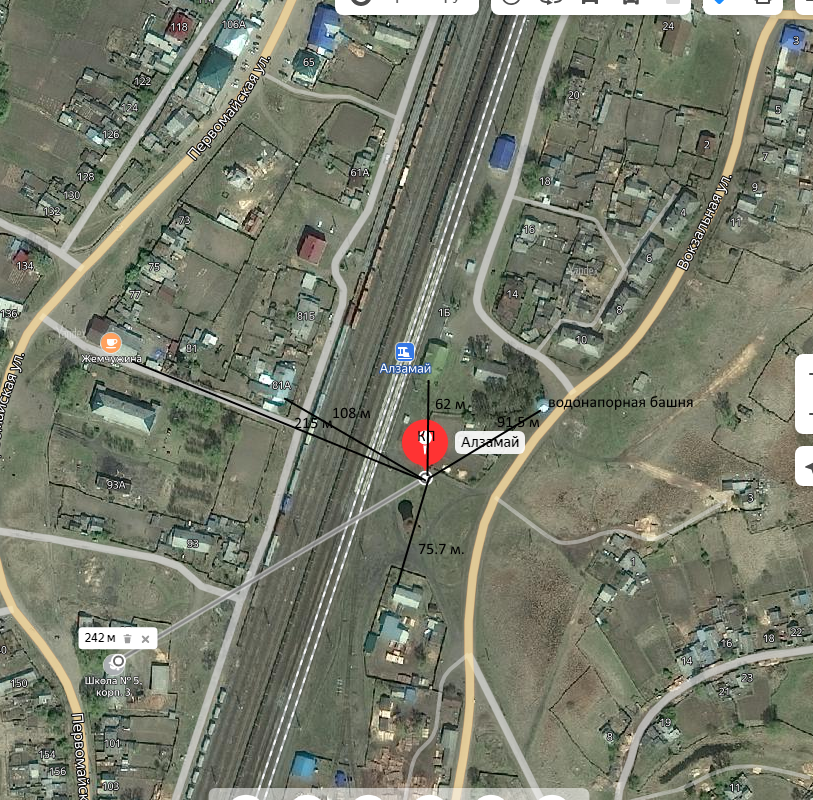 Пояснительная  записка Площадка накопления ТКО по улице Вокзальная, 2  в г. Алзамай Нижнеудинского района Иркутской областиСуществующая  площадка по улице Вокзальная, 2 в  г. Алзамай (источники образования ТКО -железнодорожный вокзал ст. Алзамай)Контейнерная площадка составляет 10,6  кв. м, в настоящее время  на площадке имеется 3 контейнера, объемом 0,75 куб. м, наличие металлического ограждения с трех сторон, а также площадка: - удалена от близлежащего жилого дома на расстоянии 62 метра;- соответствует требованиям СанПин 2.1.2.2645-10;- оборудована бетонным покрытием, установлено ограждение профлистом с трех сторон;- количество контейнеров - 3 штуки; - подъездные пути для автотранспорта имеются;- расположена вне охранных зон объектов водоснабжения (водонапорной башни), расстояние до ближайшей водонапорной башни 91,8 метров.Расстояние от КП до МКУ СОШ № 5 (близлежащей школы) составляет 242 метра. Детские, спортивные площадки вблизи КП отсутствуют.